АДМИНИСТРАТИВНАЯ ПРОЦЕДУРА № 1.1.13.Принятие решения об изменении договора найма жилого помещения государственного жилищного фонда:•  по требованию нанимателей, объединяющихся в одну семью;•  вследствие признания нанимателем другого члена семьи;•  по требованию члена семьи нанимателя(осуществляется в соответствии с Жилищным кодексом Республики Беларусь, глава 8)** Соответствующая информация из единого государственного регистра недвижимого имущества, прав на него и сделок с ним может быть получена уполномоченным органом посредством общегосударственной автоматизированной информационной системы в форме информационного сообщения.Документы и (или) сведения, представляемые гражданином для осуществления административной процедуры•  заявление (форма заявления) По требованию нанимателей, объединяющихся в одну семью: заявления нанимателей, объединяющихся в одну семьюпаспорт или иной документ, удостоверяющий личностьписьменное согласие совершеннолетних членов семьи, совместно проживающих с нанимателями, объединяющимися в одну семьюдокументы, подтверждающие степень родства (свидетельство о заключении брака, свидетельство о рождении)документ, подтверждающий изменение фамилии или иных данных гражданина, – в случае их измененияВследствие признания нанимателем другого члена семьи: заявление совершеннолетнего члена семьи нанимателяпаспорт или иной документ, удостоверяющий личностьписьменное согласие нанимателя либо свидетельство о его смерти или копия решения суда о признании нанимателя утратившим право владения и пользования жилым помещением, а также письменное согласие совершеннолетних членов семьи нанимателя, проживающих совместно с нимдокумент, подтверждающий изменение фамилии или иных данных гражданина, – в случае их измененияПо требованию члена семьи нанимателя: заявление совершеннолетнего члена семьи нанимателяпаспорт или иной документ, удостоверяющий личностьписьменное согласие проживающих совместно с ним других совершеннолетних членов семьи нанимателядокумент, подтверждающий приходящуюся на его долю общую площадь жилого помещения, либо соглашение о порядке пользования жилым помещениемдокумент, подтверждающий изменение фамилии или иных данных гражданина, – в случае их измененияДокументы, запрашиваемые службой «одно окно» при осуществлении административной процедуры	справка (справки) о занимаемом в данном населенном пункте жилом помещении и составе семьисправки о находящихся в собственности гражданина и членов его семьи жилых помещениях в населенном пункте по месту заключения договора найма жилого помещения государственного жилищного фонда**Заявитель имеет право представить документы самостоятельно. Размер платы, взимаемой при осуществлении административной процедурыбесплатно Максимальный срок осуществления административной процедуры15 дней со дня подачи заявления, а в случае запроса документов и (или) сведений от других государственных органов, иных организаций – 1 месяц Срок действия справки, другого документа (решения), выдаваемых (принимаемого) при осуществлении административной процедуры 	6 месяцевК сведению граждан!С вопросами по осуществлению данной административной процедурыВы можете обратиться:•  в службу «Одно окно» райисполкома: г. Осиповичи, ул.Сумченко, 33, тел. (802235) 66191, 56998, 56614, 27786, 142Режим работы: понедельник с 8.00 до 20.00вторник-пятница с 8.00 до 17.00.К сведению граждан!С вопросами по осуществлению данной административной процедурыВы можете обратиться:•  в службу «Одно окно» райисполкома: г. Осиповичи, ул.Сумченко, 33, тел. (802235) 66191, 56998, 56614, 27786, 142Режим работы: понедельник с 8.00 до 20.00вторник-пятница с 8.00 до 17.00.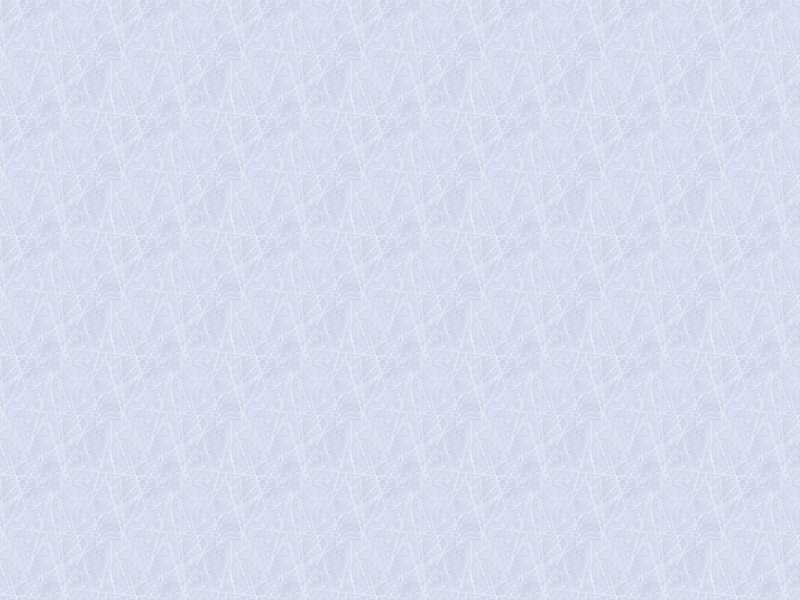 